JVSZ – Country Ride KecskemétenNovember 23-án Kecskeméten folytatódik a JVSZ Country Ride országos rendezvénysorozata.A rendezvény fókusztémái: a kkv-kat érintő ESG szabályozások legfontosabb kérdései, az aktuális energetikai kihívások, az energiahatékonyság legfrissebb trendjei és a rendelkezésre álló támogatási lehetőségek.A rendezvényt a JVSZ tagvállalatai mellett elsősorban Bács-Kiskun, Békés és Csongrád-Csanád vármegyék közép- és nagyvállalati vezetői számára szervezik.Időpont: november 23. csütörtök, 12:15-15.00Helyszín: Brill Kft., Volkswagen márkakereskedés (6000 Kecskemét, Halasi út 32.)Program12:15–13:00 Vendégérkezés, könnyű ebéd, networking13:00–13:15 KöszöntőkSass Ákos, JVSZ régiós nagykövet, Goessler Kuverts Kft. ügyvezető igazgató,Jauch György, Brill Kft., értékesítési vezetőGaál József, Kecskemét alpolgármestere13:15–13:35 NyitóelőadásLantos Csaba, energiaügyi miniszter13:35–14:00 Hogyan tehetjük fenntarthatóvá kis- és középvállalatainkat – avagy a kkv-kat érintő ESG szabályozások legfontosabb kérdéseiRésztvevők: Bókay Márton, nemzeti fejlesztés-finanszírozásért felelős helyettes államtitkár,Dobos Balázs, Makronóm Intézet, szakmai igazgató,Simon Anita, ALTEO, fenntarthatóságért és körforgásos gazdaságért felelős vezérigazgató-helyettes,Moderátor: Lukács Ákos, EY klímaváltozási és fenntarthatósági szolgáltatások vezető14:00–14:25 Vállalati támogatások az energiahatékonyság és a fenntarthatóság jegyébenRésztvevők:Dr. Csorbai Hajnalka, OPTEN stratégiai igazgató,Kis Ernő, MetALconstruct Zrt., vezérigazgatóSiba Ignác, KAVOSZ, E-Green Zrt., cégvezető,Sziromi Mária, Henkel Magyarország, Körösladány ügyvezető gyárigazgatóModerátor: Boros Áron, Stradamus Zrt., vezérigazgató14:25–14:35 ZáróbeszédBuday Kollárik Tímea, JVSZ ügyvezető,Seres Nikolett, JVSZ operatív vezető14:35 –15:00 Programzárás, networkingA rendezvényen való részvétel regisztrációhoz kötött.JegyvásárlásKedvcsinálóként nézze meg a pécsi esemény összefoglaló hangulatvideóját!Sajtókapcsolat:+36 1 414 2181center@vosz.huEredeti tartalom: Vállalkozók és Munkáltatók Országos SzövetségeTovábbította: Helló Sajtó! Üzleti SajtószolgálatEz a sajtóközlemény a következő linken érhető el: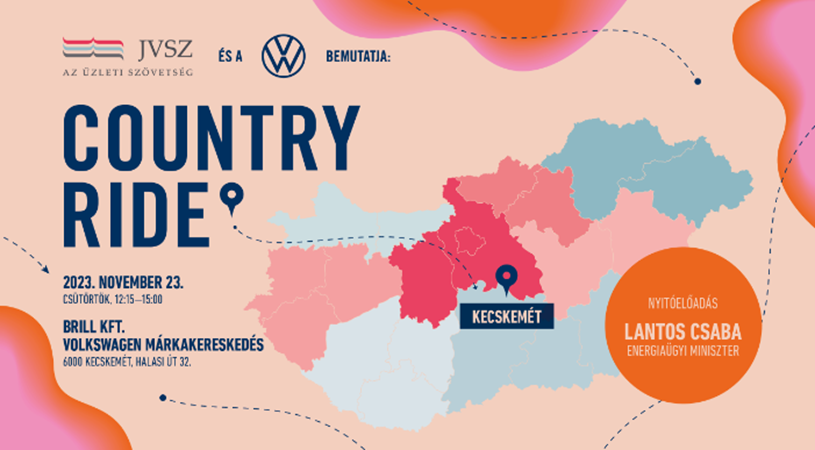 © JVSZ